Индивидуальное задание по преддипломной практике Намаконовой Алины (Торасемид 2.5 мг, курс 1 месяц)Задание 1:Выпишите рецепт на заданный Вам лекарственный препарат на соответствующем рецептурном бланке (в соответствии с требованиями приказа МЗ РФ от 14.01.2019 №4н).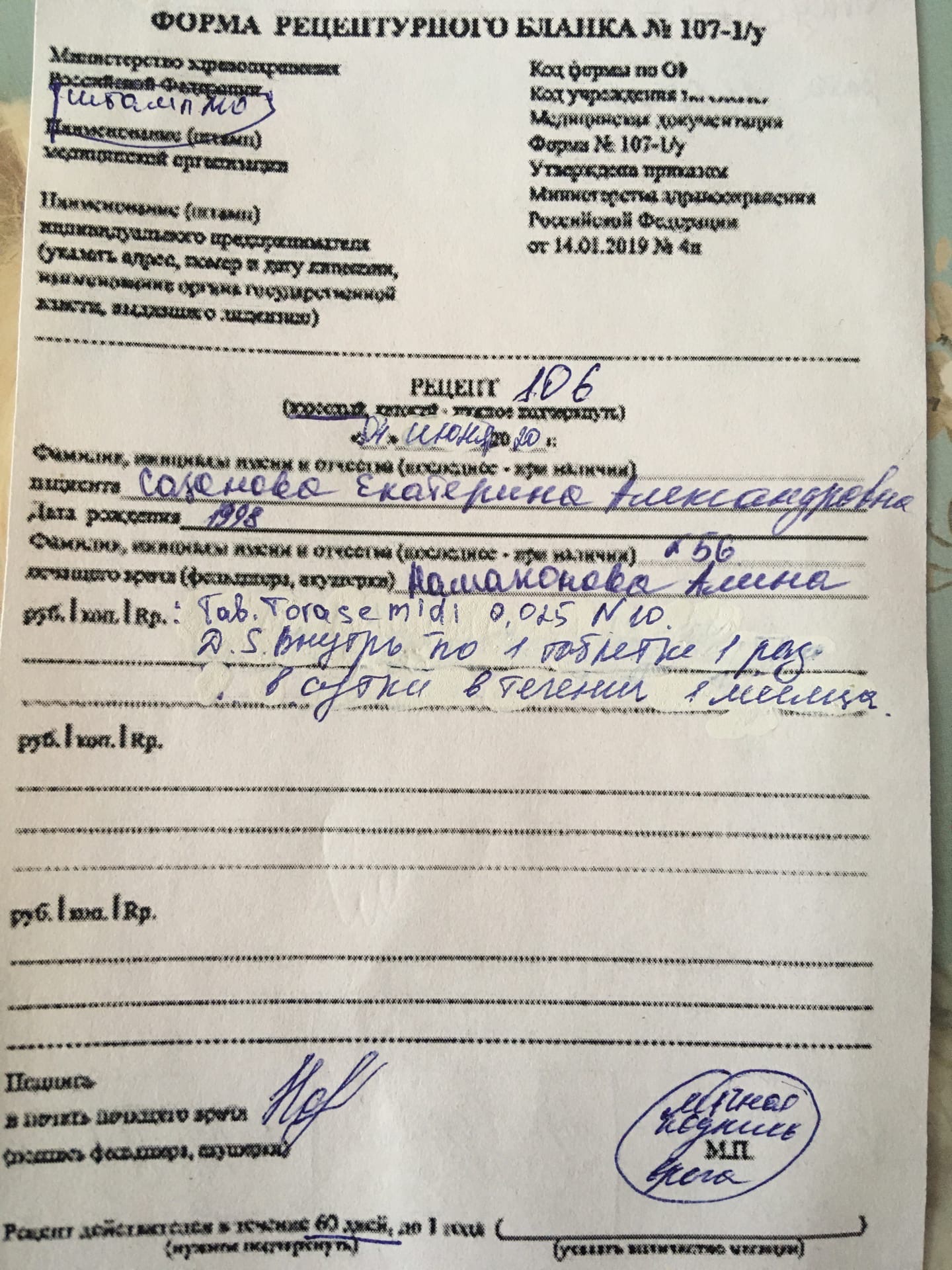 Оформите обратную сторону рецепта при отпуске препарата (в соответствии с требованиями приказа МЗ РФ от 11.07.2017 №403н ).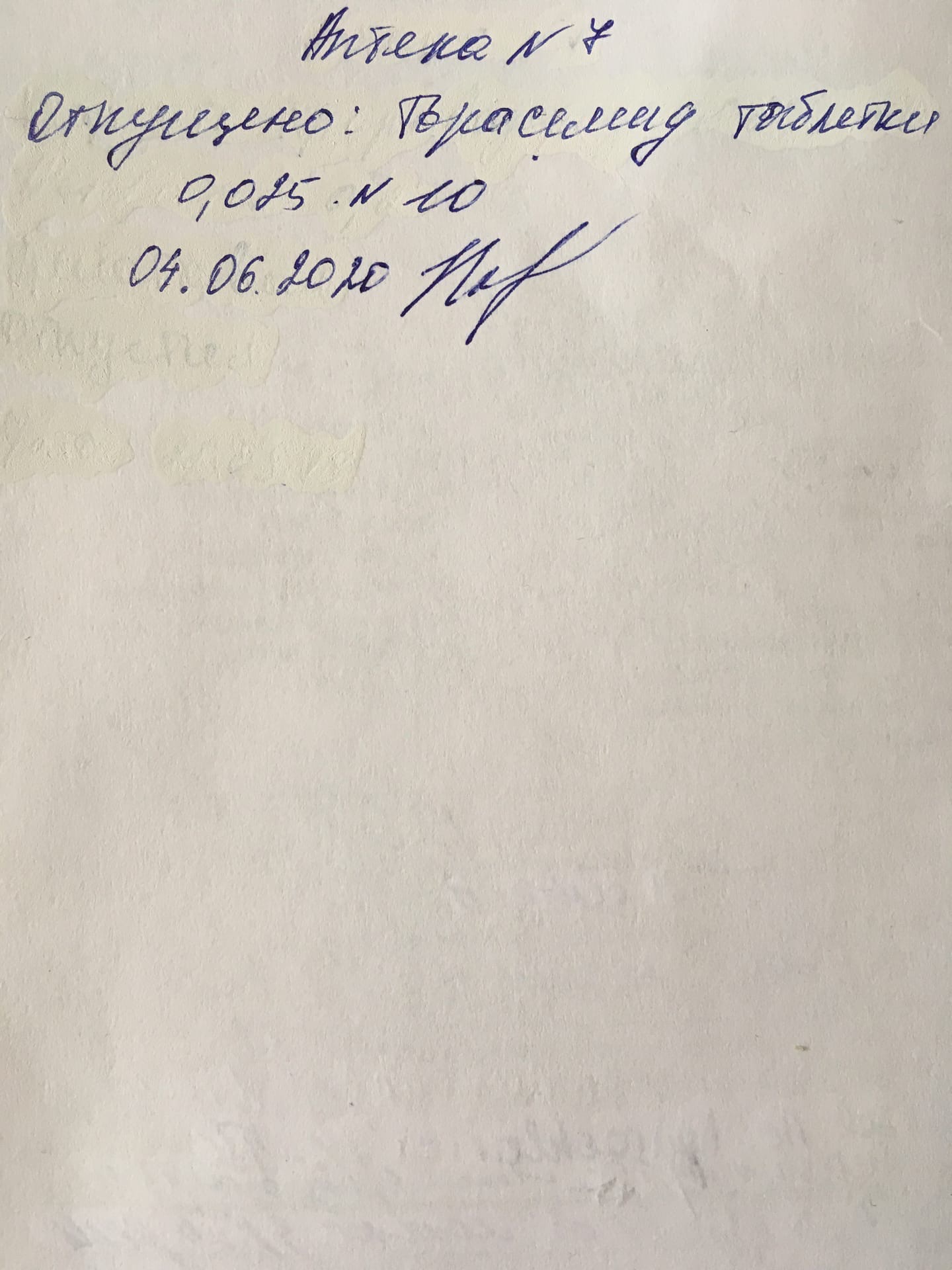 Предложите лекарственные препараты, имеющие такое же МНН  и соответствующие форме выпуска и дозе отпускаемого препарата.Можно предложить следующий препарат (Торасемид 2.5 мг): Тригрим.Проконсультируйте о правилах приема и режиме дозирования отпускаемого препарата.Данный препарат следует принимать внутрь, не разжевывая, запивая достаточным количеством воды, не зависимо от приема пищи. По 1 таблетке (2.5 мг) 1 раз в сутки, в течение 1 месяца.Перечислите возможные НАИБОЛЕЕ ЗНАЧИМЫЕ  лекарственные взаимодействия отпускаемого препарата.Торасемид повышает токсичность сердечных гликозидов.При одновременном приеме с минерало- и глюкокортикоидами, слабительными средствами возможно увеличение выведения калия.Торасемид усиливает действие гипотензивных препаратов.Торасемид, особенно в высоких дозах, может усилить нефротоксическое и ототоксическое действие аминогликозидов, антибиотиков, препаратов платины, цефалоспоринов.Торасемид может усиливать действие курареподобных миорелаксантов и теофиллина.При одновременном применении салицилатов в высоких дозах возможно усиление их токсического действия.Торасемид ослабляет действие гипогликемических препаратов.Последовательный или одновременный прием торасемида с ингибиторами АПФ может приводить к кратковременному падению АД. Этого можно избежать, уменьшив начальную дозу ингибитора АПФ или снизив дозу торасемида (или временно отменив его).НПВС и пробенецид могут уменьшать мочегонное и гипотензивное действие торасемида.Проконсультируйте о правилах хранения лекарственного препарата в домашних условиях.Препарат хранят при температуре не выше 25°C, в защищенном от света недоступном для детей месте.Задание 2: Заполните алгоритм характеристики лекарственного препарата (Торасемид), учитывая, что побочные эффекты должны исходить из механизма действия, а противопоказания к применению - из побочного действия!